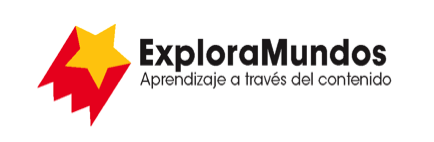 Niveles T, U, V: Investigaciones
Los humedalesParte 5: Presenta y comparteMira toda la información que reuniste durante tu investigación.¿Cuáles son las ideas más importantes sobre los medioambientes de humedales?Escribe las ideas más importantes en una tabla.Cuando termines, asegúrate de guardar este archivo.Construcción de viviendasCarreterasTurismoCultivosEspecies invasoras¿Por qué las personas necesitan o quieren estas cosas?¿De qué manera estas cosas han modificado los humedales?¿Cuáles son los resultados de estos cambios?¿Qué se puede hacer para salvar los humedales?¿Qué están haciendo las personas y las organizaciones?